В Лидском замке чествовали молодых специалистов сферы здравоохранения.Со словами приветствия и напутствия к медикам обратились главный врач Лидской ЦРБ Вадим Трубчик, председатель Лидского районного объединения профсоюзов Божена Бичевская и председатель профкома ЦРБ Екатерина Жигало, пожелав смелости и доброты, здоровья, терпения и любви, профессионального и карьерного роста.	В Лидском замке молодым медикам показали представление с исторической реконструкцией, в ходе которого жители древней Лиды (в их образах предстали работники сферы культуры), передали символический огонь милосердия. Для молодых специалистов организовали экскурсию. Не обошлось и без подарков – в связи с празднованием Дня города медики получил пригласительные билеты на концерт групп «Петля пристрастия», «Lumen», «Крамбамбуля» и «Океан Эльзи».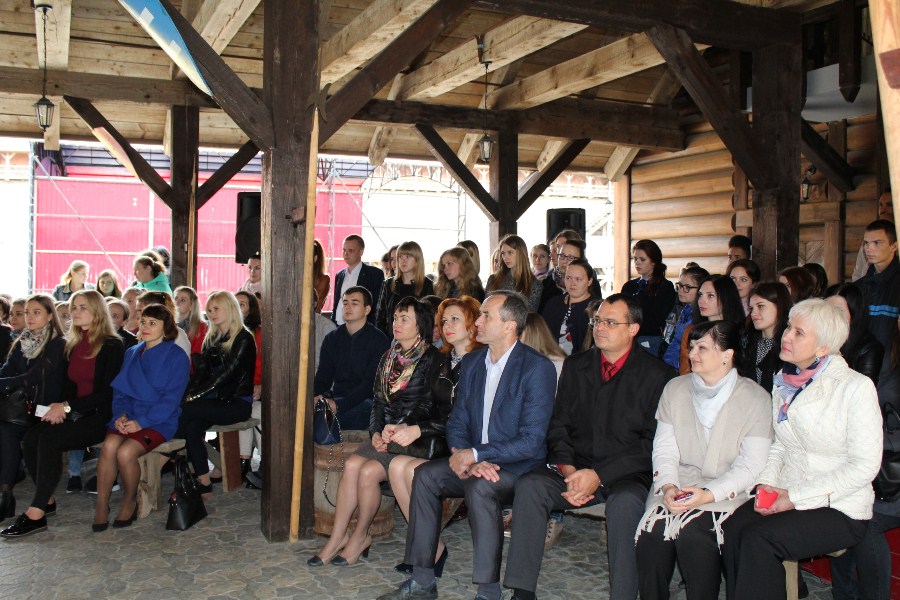 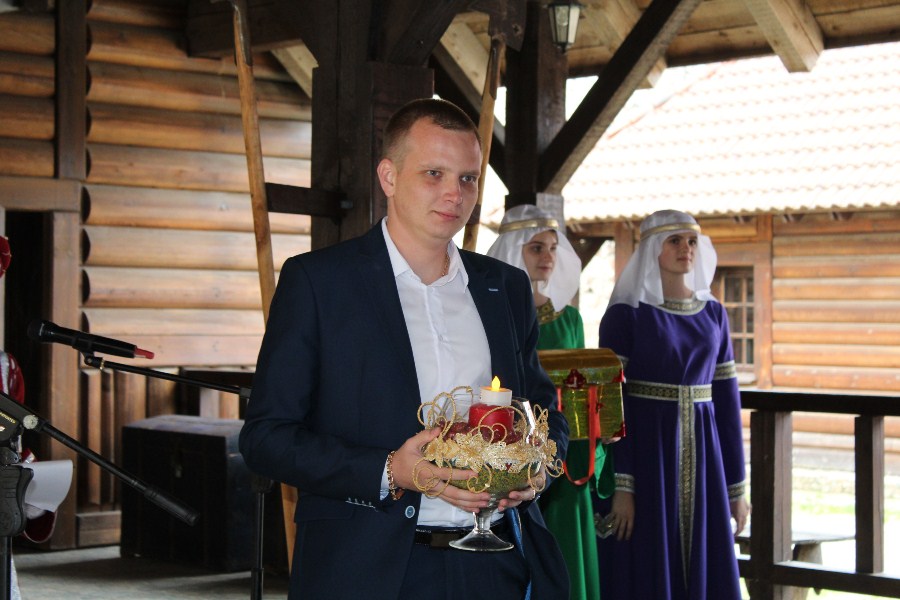 